Job Description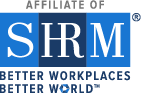 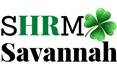 Position Title: 	Community Relations		Effective: 1/1/2022Reports to:		Chapter President			Status: VolunteerLevel:			Volunteer				Chapter Term: 1 year Position Summary:Serve as an appointed member of the chapter board of directors. Monitor and evaluate on a continuing basis local activities concerning community relations. Spearhead the effort to support community efforts and to publicize successful programs in the local community. Responsible To: The members of the chapterThe chapter vice president of membershipThe chapter presidentPosition Responsibilities Recommend community service projects to be supported by the chapter.Provide opportunities for chapter members to volunteer or donate to local non-profit agencies while building awareness of and promoting the chapter.Participate in the development and implementation of short-term and long-term strategic planning for the chapter.Represent the chapter in the human resources community.Attend all monthly membership and Board of Directors’ meetings.Requirements: Must be an SHRM member in good standing for entire term of office. Must be willing to attend SHRM functions and work in a consistent timely fashion. SHRM-CP or SHRM-SCP Certification preferred. Must be willing to be in succession plan for the President and Past-President positions Resources Available:Resources are available online at the SHRM’s Volunteer Leader Resource Center vlrc.shrm.org Note: Check for new and updated resources that are continually being developed.